Intervisie en de VECON BUSINESS SCHOOL, bijlage 3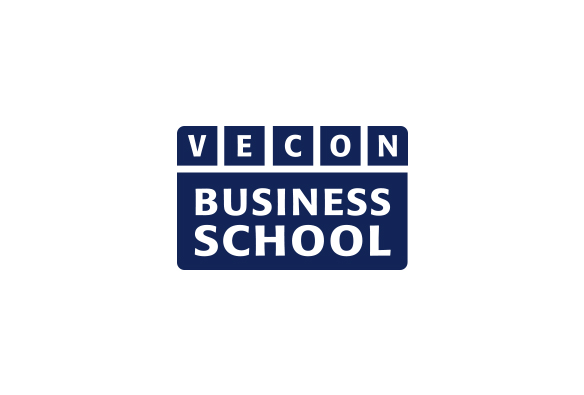 KijkwijzerVoorkantDe kijkwijzer bestaat uit een voorkant waarop de elementen voor kwaliteit van VBS staan vermeld en de aandachtspunten/vragen van de bezochte school en een achterkant met tips voor de bezoeker en ruimte voor de reactie.Binnen VECON BUSINESS SCHOOL zijn bepalende elementen voor de kwaliteit vastgesteld:	LeerdoelenWat doe je naast het verplichte programma, waar wil je heen, welke ontwikkeling heb je doorgemaakt? Dit alles in het kader van de PDCA-cyclus, zowel voor een schooljaar als voor de langere termijn.Ontwikkeling van je netwerkMet andere scholen, vervolgonderwijs en bedrijfsleven. Is er sprake van partnerschap?BorgingIn het lesprogramma van de school en in de personele bezetting.VerantwoordingNaar ouders, schoolleiding en collega’s. Ook door externe certificering en het betrekken van externen bij beoordelen opdrachten en presentaties.KijkwijzerAchterkantTips  onbevooroordeeld blijvenVoor meer informatie zie de bijlage ‘meer over gesprekken’.Verbaal:stel open vragengebruik neutrale woordenlaat ander uitpratengeef ander ruimte om na te denkenvraag doorluister daadwerkelijkvat samenNon-verbaal:blijf ander recht aankijkenknik, geeft blijk van interesseopen gezichtsuitdrukkingopen lichaamshoudingInhoudelijk:de vragensteller krijgt inzicht in de situatie op de school van de anderde ander krijgt de gelegenheid de vragen over zijn situatie te stellendoor stimulerende vragen wordt de ander in de gelegenheid gesteld naar het antwoord op zijn vragen te zoekenDit stuk is vertrouwelijk en wordt overhandigd aan de docent(en) van de bezochte school.Deze kijkwijzer hoort bij programmaonderdeel:Aandachtspunten:Vragen:Reactie op de aandachtspunten:Reactie op de vragen:Overige opmerkingen